	    ООД                                                                               на тему:  «Моя Родина – Чечня»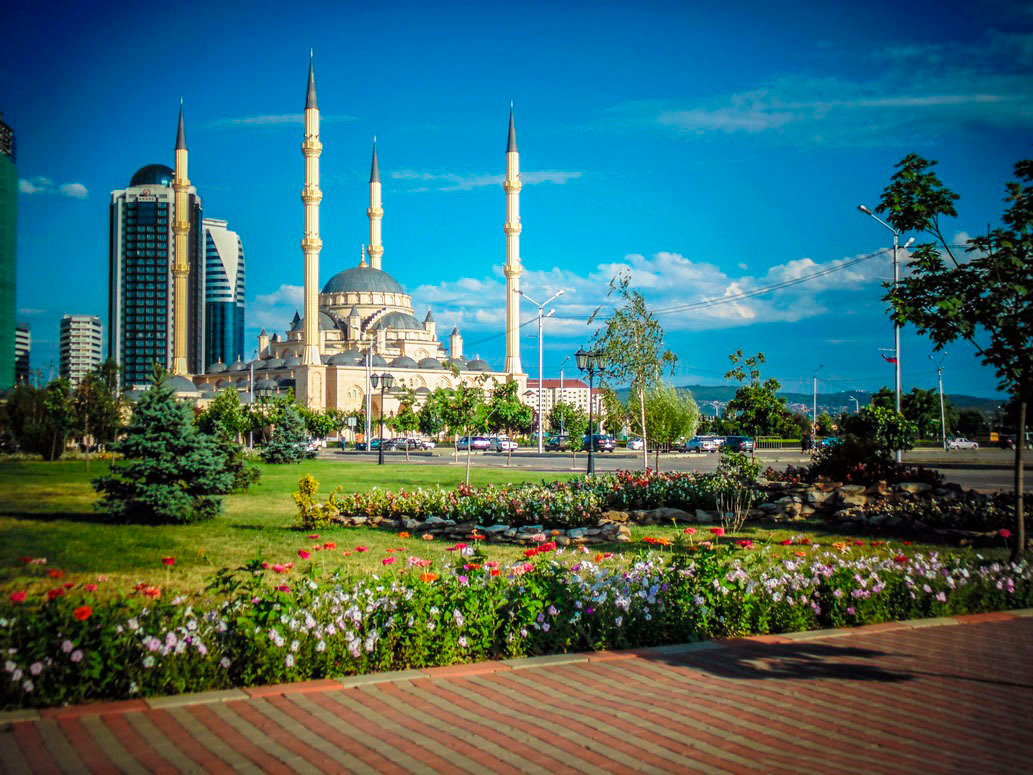 Социальный педагог:Асхабова  Х.У.Апрель – 2019 Конспект ООД по духовно-нравственному воспитаниюв старшей группе «Б»  «Пчелки»на тему: «Моя Родина - Чечня».Задачи:Образовательные:формировать представление о Родине, как о месте, где они родились и выросли;активизировать словарь детей на основе углубления знаний о своей Родине;отвечать на поставленные вопросы полными ответами, поощрять составление сложных предложений;формировать понятие «Родина», «малая родина»;учить узнавать знакомые места на фотографиях;  Развивающие:развивать чувство гордости за свою Родину,развивать речь;развивать внимание, память;улучшать общую моторику и координацию движений.Воспитательные:воспитывать желание заботиться о родной земле,воспитывать уважение к окружающему миру.Речевые:обучать основам словообразования: образовывать и использовать в речи прилагательные.Предварительная работа:	Беседы о Родине, чтение стихов, загадок о Родине, рассматривание иллюстраций, просмотр презентации.Используемые методические приемы:демонстрация (предметы, предметные и дидактические картинки, слайды на экране);упражнения (конструктивные, подражательные, творческие);игры (развивающие, подвижные, логические);словесный прием – беседа (вступительная, познавательная, этическая, обобщающая).Материалы и оборудование:, магнитная доска с магнитами, проектор, карта ЧР, картинки (проспект, символы, картины для игр),  слайды (фото       с экскурсии), карандаши разноцветные, точилки, бумажные тарелки, салфетки, флаг (шаблоны для разукрашивания). Интеграция образовательных областей: художественно-эстетическое и познавательное, физическое и социально-коммуникативное развитие.Ход ООД:Педагог: Здравствуйте, уважаемые гости! Давайте, ребята поприветствуем наших гостей и скажем дружно «Здравствуйте!».А  теперь поприветствуем друг друга:Здравствуй, солнце золотое! Здравствуй, небо голубое! Здравствуй, вольный ветерок! Здравствуй, маленький дружок! Мы живем в одном краю,Всех  приветствуем в саду! Педагог:  Молодцы! Теперь я вам предлагаю отгадать загадку, благодаря которой вы с легкостью узнаете, о чем мы сегодня будем говорить. Только слушайте внимательно!Сердцу место дорогоеБуду я всегда любить!Место,  где мы родились, Место это знаю я,А вы знаете, друзья?Дети: Родина!Педагог:  Верно!  Сегодня мы с вами поговорим о Родине. У каждого человека есть Родина. Что такое Родина? Как вы это понимаете?Дети: Родина - это место, где родились, живем, ходим в детский сад,             где живут наши родители и друзья.Педагог: А как называется наша Родина?Дети: Наша Родина называется Чеченская Республика.Педагог: Столица нашей Родины?Дети: Город Грозный.Педагог: Правильно, дети. Наша Родина - Чеченская Республика, она очень красивая. Столица нашей Республики - город Грозный. Вы бывали в Грозном? Правда, он самый красивый город? Дети: Да!Педагог: Ребята, а вы заметили, я сказала красивый город? А какой вы её считаете? Дети: Прекрасной, чистой, радостной, солнечной, любимой.Педагог: А как мы должны относиться к своей Родине?Дети: Беречь, любить, не бросать мусор куда попало, уважать, гордиться!Педагог:  Спасибо за дружные ответы. Но вы знаете, что бывает «большая Родина» и «малая Родина». Наша «большая Родина – Чеченская Республика,              а «малая Родина» – город или родовое село, где мы родились. Например, город Гудермес (показывает  на  карте).  В Гудермесе есть  много улиц  и   проспектов. А вы знаете, что такое проспект?Дети: Нет.Педагог: Это  такая большая,  прямая и широкая улица,  обсаженная зеленью: с красивыми деревьями, кустарниками и цветами (показывает детям картинку на доске). Теперь повторите это слово за мной и хорошенько запомните его -  «проспект».Дети: Проспект.Педагог: Дети, а как вы думаете, наш детский сад находится на обычной улице или на проспекте?Дети: Наш детский сад находится на улице, так как  она узкая.Педагог: Правильно! Это улица называется Белореченская,  а точный адрес нашего детского сада: город Гудермес, улица Белореченская 33. (Педагог поднимает несколько ребят, которые говорят  адрес детсада)Педагог: Молодцы ребята. Педагог: Вот мы говорим, что многие из нас родились и живут                 в Гудермесе. Но ведь есть еще города. Сколько всего городов у  нас                    в республике и как они называются?Дети: Всего пять городов: Грозный, Аргун, Урус-Мартан, Шали и Гудермес.Педагог: Да, они так и называются. В таком случае, мы с вами можем поиграть в  одну игру, которая называется «Маршрутка». Правило игры таковы: В одной маршрутке водитель возит пассажиров. Каждый раз приезжая в какой-нибудь город,  ему придется отгадать его название и только тогда он сможет ехать дальше. Если водитель не отгадает, то ему придется поменяться  с тем, кто отгадает.(В форме квадрата проложен маршрут, где стоят несколько ребят       с изображением достопримечательностей этих городов. В течение всей игры звучит песня «Гудермес»)Педагог: Вы большие молодцы! Вам понравилось игра?Дети: Да!(Появляется турист с телефоном)Турист: Здравствуйте, дети!Дети: Здравствуйте!Педагог: Добро пожаловать в наш город. А я вижу вы турист.Турист: Да, верно! Дети, а вы знаете, кого называют туристом?Дети: Нет.Педагог: Турист – человек, который приезжает из другого города или страны, чтобы увидеть и познакомиться с культурой других народов. Теперь вместе скажем это слово и запомним его. Повторяйте за мной слово «турист».Дети: Турист.Турист: Только я к вам пришла не просто так. Я услышала, как эти дети дружно отвечают и решила, что они смогут мне помочь.Педагог: С удовольствием поможем! Да ребята?Дети: Да!Турист: Я приехала к вам из далекого края, плохо знаю вашу Родину. Мне нужно добраться до нужного мне района, только вот я забыла  название.Педагог: Дорогие дети, давайте по очереди скажем,  какие районы есть   у нас в республике. Возможно, так нам удастся ей помочь.Дети: Шелковской, Наурский, Гудермесский, Ножай-Юртовский, Шатойский, Шаройский, Надтеречный, Грозненский, Сунженский, Ачхой-Мартановский, Итум-Калинский, Урус-Мартановский, Курчалоевский, Шалинский Веденский.Турист: Веденский район! Благодаря вам я вспомнила, в какой район мне нужно ехать. Спасибо большое!Педагог: Пожалуйста.Турист: Ребята, мне с вами так понравилось! А давайте  поиграем с вами в игру, где нам надо вспомнить пословицы и поговорки о Родине. Я начну,      а вы продолжите:Игра «Продолжи пословицу»Нет в мире краше... Родины нашей.У народа один дом... Родина.Родину мать - учись защищать.Жить - Родине служить.Родной край... сердцу рай.Турист: Какие вы все умные ребята, знаете много пословиц о Родине. Спасибо, но мне нужно идти.Дети:  Счастливого пути!Педагог: Удачи! Ребята, недавно мы с вами ходили на экскурсию. Какое место мы посетили?Дети: Мы ходили в самую большую мечеть нашего города.(На экране появляются слайды фотографий, сделанные на экскурсии)Педагог: Правильно. Для чего люди ходят в мечеть?Дети: Чтобы помолиться.Педагог: Еще мечеть является домом Аллаха, и там звучит азан, т.е. призыв   к молитве. Вам понравилась наша экскурсия?Дети: Очень понравилась.Педагог: Это хорошо. Вот мы сегодня говорим о нашей Родине. Как вы думаете, чем отличается наша республика от других республик, стран?Дети: Культурой, языком, едой, внешностью людей, погодой, природой.Педагог: Правильно! Теперь, имея такие знания, мы с вами сможем поиграть в игру, которая называется «Правильный вариант». Правило игры таковы: На полу будут лежать разные картинки, из которых вам придется выбрать только те, которые относятся к нашей республике. Картины надо прикреплять к доске.(Дети делятся на две команды по четыре  участника)Педагог: Умницы! На доске висят именно те картинки, которые связаны  с нашей республикой. Теперь пора отдохнуть. А  в наших краях делают разминку, танцуя лезгинку.(Включается зажигательная песня «Ловзар», мальчики и девочки становиться друг против друга  и танцуют по очереди мальчик с девочкой)Педагог: Здорово мы отдохнули с вами, теперь пора узнать еще много интересного о нашей Родине. Кто мне еще раз напомнить, как называется наша Родина?Дети: Чеченская Республика.Педагог: Верно! А теперь все внимательно посмотрите на доску. (На доске висят флаг, герб и гимн ЧР). Что вы там видите?Дети: Флаг, герб и гимн.Педагог: Отгадали! Все страны   и  большие  города  имеют   свой   герб и флаг, а у различных народов есть свой гимн, который звучит во время важных мероприятий. Вместе их называют символами (символикой). И сейчас мы рассмотрим герб и флаг нашей Республики. А кто из ребят нам скажет, какие цвета имеет наш флаг?Дети: Флаг нашего края - это полотно прямоугольной формы, из трех полос: зеленого, белого и красного цветов, а также с золотым узором. Педагог: Этот узор называется орнамент. Давайте все вместе скажем «орнамент».Дети: Орнамент.Педагог: Умницы! Теперь я вам расскажу про наш герб. Герб состоит из белого, голубого, красного и золотого цветов. На гербе мы видим колосья пшеницы, который обозначают богатый урожай и  орнаменты красного цвета – сила культуры. Еще посередине изображен месяц со звездой, которые напрямую говорят, что мы мусульмане. Также имеется одна жилая башня и нефтяная вышка. Жилая башня – это дом, где раньше жили наши предки, а нефтяная вышка нужна, чтобы был бензин для машин, на которых мы ездим. Вы поняли, ребята?Дети: Да.Педагог: Теперь мы нарисуем один из символов нашей республике.          Я говорю вам  о  флаге. Но   сделаем этот  флаг по-другому.  Мы будем рисовать флаг нашего дома, можно нарисовать флаг нашего детского сада. Давайте дружно встанем и сядем за стол. Делаем аккуратно и красиво. Я буду вам во время вашей работы, говорить значение цветов. А теперь ребята, приступаем к работе!Подведение итога:Педагог: Ребята, вспомним, о чем мы с вами говорили?Дети: Мы говорили о Родине, о нашей республике,  о том, что город - наша малая Родина.Педагог: Как мы должны относиться к своей Родине?Дети: Любить, беречь, гордитьсяРефлексия:Педагог: Что вам понравилось сегодня? Что вам не понравилось сегодня? Что нового вы узнали?(Дети отвечают на вопросы. В заключении звучит Гимн ЧР)Поощрение.Самоанализ  ООД по познавательной деятельности на тему:  «Моя Родина - Чечня».Цель: Привить любовь к родной земле.Задачи:Образовательные:формировать представление о Родине, как о месте, где они родились и выросли;активизировать словарь детей на основе углубления знаний о своей Родине;отвечать на поставленные вопросы полными ответами, поощрять составление сложных предложений;формировать понятие «большая Родина», «малая Родина»;учить узнавать знакомые места на фотографиях.Развивающие:развивать чувство гордости за свою Родину,развивать речь;развивать внимание, память;улучшать общую моторику и координацию движений.Воспитательные:воспитывать желание заботиться о родной земле,воспитывать уважение к окружающему миру.Речевые:обучать основам словообразования: образовывать и использовать в речи прилагательные.Предварительная работа: беседы о Родине, чтение стихов, загадок о Родине, рассматривание иллюстраций, просмотр презентации.Используемые методические приемы:демонстрация (предметы, предметные и дидактические картинки, слайды на экране);упражнения (конструктивные, подражательные, творческие);игры (развивающие, подвижные, логические);словесный прием – беседа (вступительная, познавательная, этическая, обобщающая).Материалы и оборудование:, магнитная доска с магнитами, проектор, карта ЧР, картинки (проспект, символы, картины для игр),  слайды (фото       с экскурсии), карандаши разноцветные, точилки, бумажные тарелки, салфетки, флаг (шаблоны для разукрашивания). Интеграция образовательных областей: художественно-эстетическое и познавательное, физическое и социально-коммуникативное развитие.ООД проводила с детьми  старшей группы,  присутствовало  (16 детей). Дети легко идут на контакт  со взрослым. Умеют слышать и слушать  педагога.Разрабатывая данный конспект занятия  я, прежде всего, учитывала возрастные  и психические индивидуальные  особенности детей старшей группы.Учитывая всё это, я наметила цель, задачи, содержание занятия, определила форму проведения, методы, приёмы и средства, необходимые для положительных результатов.ООД  состояла из трех частей.1. Вводная часть. Способствовали созданию психологической комфортности. Настроили детей на активную работу, позитивный контакт друг с другом, создали заинтересованность предстоящей деятельностью. Создали мотивацию при помощи загадки.2. Основная часть.Направлена на создание положительного эмоционального настроя и на развертывание самой образовательной ситуации. В данной части образовательной деятельности использовалось сочетание игровой мотивации, наглядных, словесных и практических методов.1. Для описания особенности нашей Родины я задавала по картине вопросы о Чечне и о Грозном,  в результате чего обогащается словарь детей прилагательными, характеризующими столицу нашей Родины.2. Задачу по познавательной деятельности и логического мышления я решала в процессе  проведения игры «Маршрутка» и «Правильный вариант», а также появление туриста с заданием.3.Была проведена физкультминутка «Ловзар». С целью развития всех групп мышц.3. Заключительная часть.Оценка деятельности детей и самооценка. Подведение итогов ООД.Все этапы занятия были взаимосвязаны и взаимообусловлены, подчинены заданной теме и целям занятия. Смена вида деятельности на каждом этапе занятия позволила предотвратить утомляемость.         На протяжении всего занятия обращала внимание на речь детей: добивалась полных ответов, ставила поисковые вопросы, создавала условия для диалога с детьми.В процессе занятия дети были активны – участвовали в игре, отвечали на вопросы. Сохранялся интерес детей на протяжении всего занятия. Дети были внимательны. Подводя итог занятия, я привлекла к этому детей, попросила высказаться на тему, что мы знаем о нашей республике, какие задания и игры мы проводили. ВЫВОДЫ: Заявленная тема полностью соответствовала содержанию занятия. Я считаю, что мне удалось полностью реализовать поставленные задачи.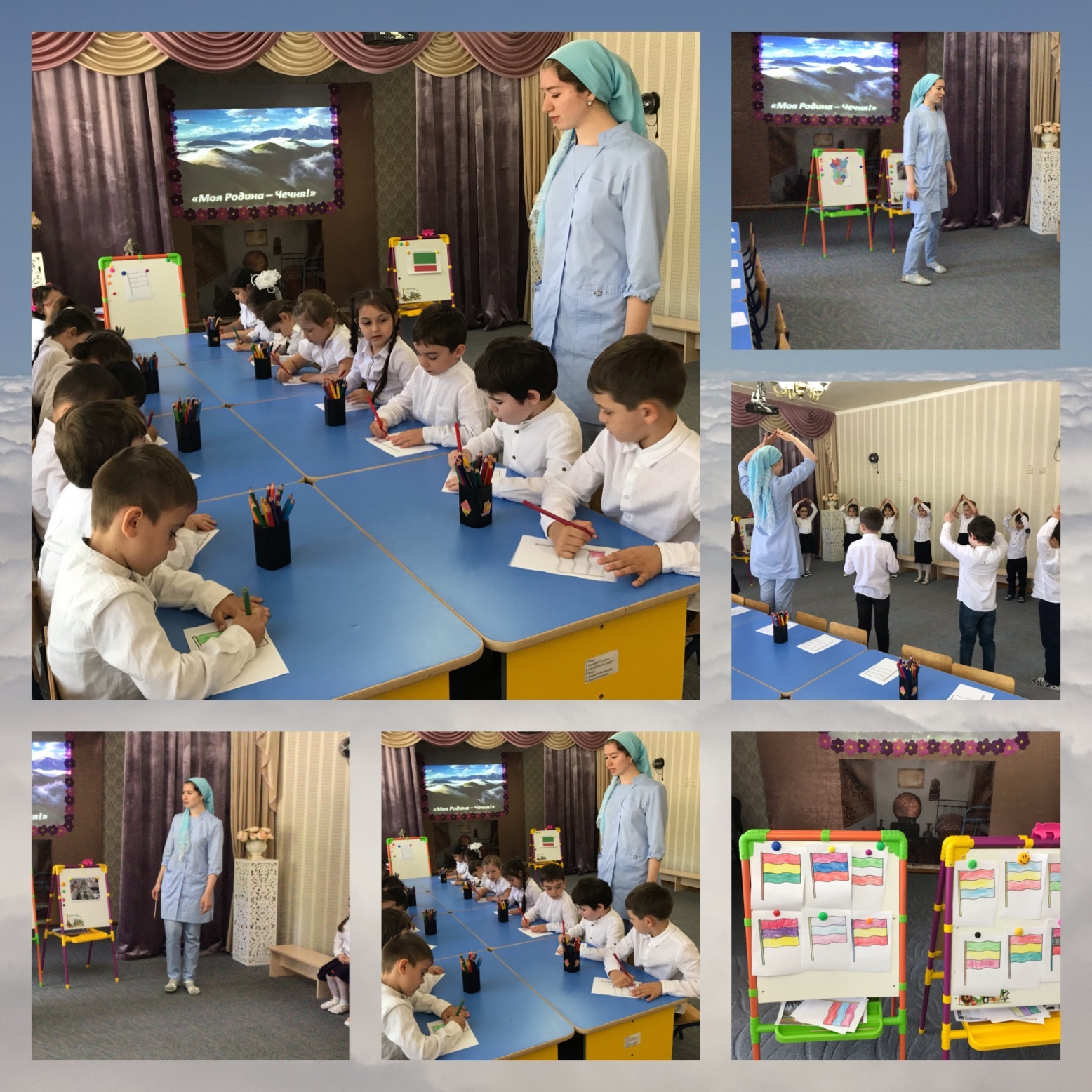 